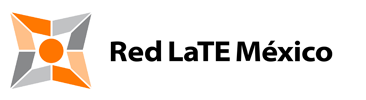 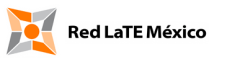 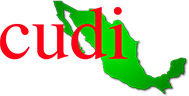 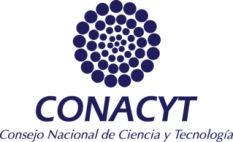 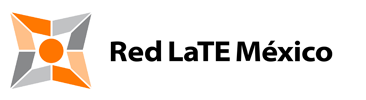 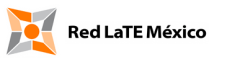 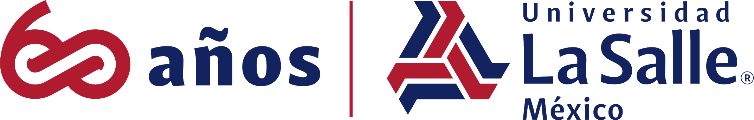 7 ° Reunión anual de la Red LaTETaller de prospectiva 2023Jueves 24 de noviembre Notas del panel: Nuevos horizontes para la transformación de la Red LaTENotas del Video: Visión del FuturoMesas de TrabajoEn base a lo expuesto en los paneles y proyectos de la Red LaTE. ¿Cuáles serían acciones que ustedes consideran viables para su realización en el 2023?Con las acciones expuestas anteriormente ¿Cuál sería el macroproyecto de la Red LaTE ? y los proyectos que proponen para realizar en el 2023?